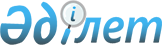 Аудандық мәслихаттың 6 қаңтардағы № 270 "2020-2022 жылдарға арналған Ырғыз ауылдық округ бюджетін бекіту туралы" шешіміне өзгерістер енгізу туралыАқтөбе облысы Ырғыз аудандық мәслихатының 2020 жылғы 26 наурыздағы № 291 шешімі. Ақтөбе облысының Әділет департаментінде 2020 жылғы 1 сәуірде № 6945 болып тіркелді
      Қазақстан Республикасының 2008 жылғы 4 желтоқсандағы Бюджет Кодексінің 9-1, 109-1 баптарына, Қазақстан Республикасының 2001 жылғы 23 қаңтардағы "Қазақстан Республикасындағы жергілікті мемлекеттік басқару және өзін-өзі басқару туралы" Заңының 6 бабына сәйкес, Ырғыз аудандық мәслихаты ШЕШІМ ҚАБЫЛДАДЫ:
      1. Аудандық мәслихаттың 2020 жылғы 6 қаңтардағы № 270 "2020-2022 жылдарға арналған Ырғыз ауылдық округ бюджетін бекіту туралы" (нормативтік құқықтық актілердің мемлекеттік тіркеу Тізілімінде № 6737 тіркелген, 2020 жылы 16 қаңтарда Қазақстан Республикасы нормативтік құқықтық актілерінің эталондық бақылау банкінде электрондық түрде жарияланған) шешіміне мынадай өзгерістер енгізілсін:
      1-тармақта:
      2) тармақшасында:
      шығындар "418 366" сандары "419 245,1" сандарымен ауыстырылсын;
      5) тармақшасында:
      бюджет тапшылығы (профициті) "0" сандары "-879,1" сандарымен ауыстырылсын;
      6) тармақшасында:
      бюджет тапшылығын қаржыландыру (профицитін пайдалану) "0" сандары "879,1" сандарымен ауыстырылсын;
      бюджет қаражатының пайдаланылатын қалдықтары "0" саны "879,1" сандарымен ауыстырылсын.
      2. Көрсетілген шешімнің 1-қосымшасы осы шешімнің қосымшасына сәйкес жаңа редакцияда жазылсын.
      3. "Ырғыз аудандық мәслихатының аппараты" мемлекеттік мекемесі заңнамада белгіленген тәртіппен осы шешімді Ақтөбе облысының Әділет департаментінде мемлекеттік тіркеуді қамтамасыз етсін.
      4. Осы шешім 2020 жылғы 1 қаңтардан бастап қолданысқа енгізіледі. 2020 жылға арналған Ырғыз ауылдық округ бюджеті
					© 2012. Қазақстан Республикасы Әділет министрлігінің «Қазақстан Республикасының Заңнама және құқықтық ақпарат институты» ШЖҚ РМК
				
      Ырғыз аудандық 
мәслихатының сессия төрағасы 

И. Сәрсенбаев

      Ырғыз аудандық 
мәслихатының хатшысы 

К. Қосаяқов
2020 жылғы 26 наурыздағы 
№ 291 Ырғыз аудандық мәслихатының шешіміне қосымша"Ырғыз аудандық мәслихатының аппараты" ММ 2020 жылғы 6 қаңтардағы № 270 шешіміне 1-қосымша
Санаты
Санаты
Санаты
Санаты
Сомасы 
(мың теңге)
Сыныбы
Сыныбы
Сыныбы
Сомасы 
(мың теңге)
Ішкі сыныбы
Ішкі сыныбы
Сомасы 
(мың теңге)
Атауы
Сомасы 
(мың теңге)
1
2
3
4
5
І. Кірістер
418 366
1
Салықтық түсімдер
17506
01
Табыс салығы
3 480
2
Жеке табыс салығы
3 480
04
Меншiкке салынатын салықтар
14 026
1
Мүлiкке салынатын салықтар
606
3
Жер салығы
967
4
Көлiк құралдарына салынатын салық
12 453
2
Салықтық емес түсiмдер
406
01
Мемлекеттік меншіктен түсетін кірістер
326
5
Мемлекет меншігіндегі мүлікті жалға беруден түсетін кірістер
326
06
Басқа да салықтық емес түсiмдер
80
1
Басқа да салықтық емес түсiмдер
80
4
Трансферттердің түсімдері
400 454
02
Мемлекеттiк басқарудың жоғары тұрған органдарынан түсетiн трансферттер
400 454
3
Аудандардың (облыстықмаңызы бар қаланың) бюджетінен трансферттер
400 454
Функционалдық топ
Функционалдық топ
Функционалдық топ
Функционалдық топ
Функционалдық топ
Сомасы 
(мың теңге)
Кіші функция
Кіші функция
Кіші функция
Кіші функция
Сомасы 
(мың теңге)
Бюджеттік бағдарламалардың әкімшісі
Бюджеттік бағдарламалардың әкімшісі
Бюджеттік бағдарламалардың әкімшісі
Сомасы 
(мың теңге)
Бағдарлама
Бағдарлама
Сомасы 
(мың теңге)
Атауы
Сомасы 
(мың теңге)
1
2
3
4
5
6
ІІ Шығындар
419 245,1
01
Жалпы сипаттағы мемлекеттiк қызметтер
33470
1
Мемлекеттiк басқарудың жалпы функцияларын орындайты нөкiлдi, атқарушы және басқа органдар
33 470
124
Аудандық маңызы бар қала,ауыл, кент, ауылдық округ әкімінің аппараты
33 470
001
Аудандық маңызы бар қала, ауыл, кент, ауылдық округ әкімінің қызметін қамтамасыз етужөніндегі қызметтер
32 715
022
Мемлекеттік органның күрделі шығыстары
755
04
Бiлiм беру
191682
1
Мектепке дейiнгi тәрбие және оқыту
191682
124
Аудандық маңызы бар қала,ауыл, кент, ауылдық округ әкімінің аппараты
191682
041
Мектепке дейінгі білім беру ұйымдарында мемлекеттік білім беру тапсырысын іске асыру
191682
06
Әлеуметтiк көмек және әлеуметтiк қамсыздандыру 
1 874
2
Әлеуметтiк көмек
1 874
124
Аудандық маңызы бар қала,ауыл, кент, ауылдық округ әкімінің аппараты
1 874
003
Мұқтаж азаматтарға үйде әлеуметтік көмек көрсету
1 874
07
Тұрғынүй-коммуналдық шаруашылық
34 525,1
3
Елді мекендерді көркейту
34 525,1
124
Аудандық маңызы бар қала,ауыл, кент, ауылдық округ әкімінің аппараты
34 525,1
008
Елді мекендердегі көшелерді жарықтандыру
10 819
009
Елді мекендердің санитариясын қамтамасыз ету
3 780
011
Елді мекендерді абаттандыру мен көгалдандыру
19 926,1
12
Көлiк және коммуникация
8 000
1
Автомобиль көлігі
8 000
124
Аудандық маңызы бар қала,ауыл, кент, ауылдық округ әкімінің аппараты
8 000
013
Аудандық маңызы бар қалаларда, ауылдарда, кенттерде, ауылдық округтерде автомобиль жолдарының жұмыс істеуін қамтамасыз ету
3 000
045
Аудандық маңызы бар қалаларда, ауылдарда, кенттерде, ауылдық округтерде автомобиль жолдарын күрделі және орташа жөндеу
5 000
13
Басқалар
149 694
9
Басқалар
149 694
124
Аудандық маңызы бар қала,ауыл, кент, ауылдық округ әкімінің аппараты
149 694
057
"Ауыл-Ел бесігі" жобасы шеңберінде ауылдық елді мекендердегі әлеуметтік және инженерлік инфрақұрылым бойынша іс-шараларды іске асыру
149 694
ІІІ.Таза бюджеттік кредиттеу
0
Бюджеттік кредиттер
0
ІV. Қаржы активтерімен жасалатын операциялар бойынша сальдо 
0
Қаржы активтерін сатып алу
0
V. Бюджет тапшылығы (профициті)
-879,1
VI. Бюджет тапшылығын қаржыландыру (профицитін пайдалану)
879,1
Санаты
Санаты
Санаты
Санаты
Сомасы 
(мың теңге)
Сыныбы
Сыныбы
Сыныбы
Сомасы 
(мың теңге)
Ішкі сыныбы
Ішкі сыныбы
Сомасы 
(мың теңге)
Атауы
Сомасы 
(мың теңге)
1
2
3
4
5
8
Бюджет қаражаттарының пайдаланылатын қалдықтары
879,1
01
Бюджет қаражаты қалдықтары
879,1
1
Бюджет қаражатының бос қалдықтары
879,1